 Информацияоб почтовом адресе подачи документов  о  приеме на обучение по образовательным программам высшего образования –программам подготовки научных и научно-педагогических кадров в аспирантуре  Почтовый адрес (для подачи документов)Электронный  адрес (для вопросов )399770 г.Елец, Липецкая область, ул.Коммунаров, д.28Приемная комиссия	dwoika@elsu.ru399770 г.Елец, Липецкая область, ул.Коммунаров, д.28Приемная комиссиятел.(47467) 6-00-90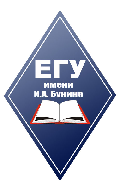 